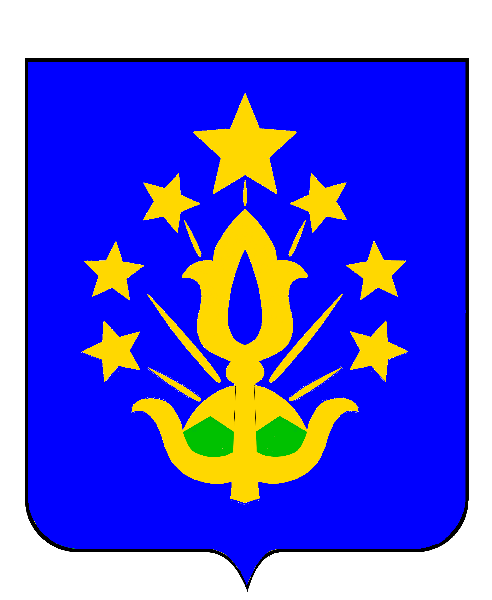 ИТОГИсоциально-экономического развитиямуниципального образования«Шовгеновский район»за 2017 года. Хакуринохабль2018 г.ВведениеОсновной целью деятельности органов местного самоуправления муниципального образования «Шовгеновский район» является улучшение условий жизни населения, обеспечение положительной динамики социального развития района, достижение устойчивых темпов экономического роста. Исходя из этого, работа администрации МО «Шовгеновский район» в отчетном периоде 2017 года была направлена на решение задач в области укрепления экономического потенциала муниципального образования, повышения качества и доступности муниципальных услуг на основе развития социальной инфраструктуры, рационального использования бюджетных средств, муниципального имущества и земельных ресурсов. В районе устойчиво функционировали все системы жизнеобеспечения и инфраструктуры, в полном объеме предоставлялись услуги в сфере образования, здравоохранения, культуры, оказывалась адресная социальная поддержка населению.Достигнуты положительные результаты   в работе сельскохозяйственных предприятий.Особое внимание уделялось обеспечению безопасности жизнедеятельности граждан и укреплению правопорядка, а также созданию оптимальных условий для занятий физкультурой и спортом.Проводилась работа по достижению целевых показателей в соответствии с майскими указами Президента Российской Федерации.ПромышленностьОбщий объем промышленного производства за январь - декабрь 2017 года составил 78242,9 тыс. рублей. Выполнение объемов производства промышленной продукции, в сравнении с прогнозными показателями за 2016 год характеризуется следующими показателями: Таблица 1 (тыс. руб.)Прогнозные показатели 2017 года промышленными предприятиями всех форм собственности выполнены 170,3 %, а темп роста в сравнении с 2016 годом составил 126,5 %. ООО «Адыгея-паркет» прогнозные показатели за отчетный период выполнило на 90,1 %, темп роста при этом составил 210,9 %. Объем производства составил 8775,7 тыс. руб., в том числе произведено паркета 1936,8 м2 на сумму 1452,6 тыс. руб., дверей и мебели – на сумму 7323,1 тыс. руб. Причиной невыполнения прогнозных показателей послужило снижение потребительского спроса на производимую продукцию (паркет) в связи с сохраняющейся рецессией 
в строительной сфере. За 2017 год ООО «Молзавод Шовгеновский» произвело продукцию на сумму 32876,2 тыс. рублей. Темп роста составил 132,2%. Произведено сыров 90,4 тн и масла животного 7 тн. В сравнении с 2016 годом произведено сыров на 19,4 тн больше.Объем производства ООО «Хлебозавод «Шовгеновский» за отчетный год 
в стоимостном выражении составил 22420,8 тыс. рублей. Отгружено за этот период 747,1 тонн хлеба и хлебобулочных изделий. Прогнозные показатели выполнены 
на 111,5%, темп роста при этом составил 113,2%.Подсобным предприятием АО «Шовгеновский ДРСУ» за  2017 год произведено  гравийно-песчаной смеси и асфальта на сумму 2759,7 тыс. рублей. Прогнозные показатели за этот период перевыполнены в 3,5 раза, темпе роста составил 161,5 %. Сельское хозяйствоРастениеводство. Агропромышленный комплекс района наращивает производство объемов сельскохозяйственной продукции.    На территории муниципального образования «Шовгеновский район»  в настоящее время нет ни одного гектара неиспользуемой пашни. Район ежегодно занимает лидирующие позиции по урожайности зерновых,
 а также масличных культур. Следует отметить, что расширяется ассортимент культур,  выращивается около 25 сортов озимой пшеницы, 12 сортов озимого ячменя, 22 гибридных сортов подсолнечника. Под урожай 2017 года было посеяно 17300 га озимых зерновых и зимующих культур. Яровых зерновых было посеяно 3069 га, в том числе овса –  235 га, риса – 274 га,   кукурузы на зерно – 2560 га. Сохранилось озимых зерновых по хозяйствам всех форм собственности 16334 га, в том числе озимой пшеницы – 14212 га, озимого ячменя – 2122 га, тритикале  –  240 га. Рапса сохранилось 605  га.	Посеяно технических культур 10844 га, в том числе подсолнечника – 10204 га, конопли – 35 га. Картофель и овощи  размещены на площади 51 га, в том числе   картофель  – 25 га, кабачки – 12 га, столовая свекла – 6 га, морковь  – 4, тыква – 5 га. Бахча продовольственная  занимала 540 га.	Площадь кормовых культур составляла 1619 га, в том числе кукурузы на силос – 129 га, многолетних трав текущего года – 83га, многолетних трав прошлых лет – 1405 га.	Подкормлено минеральными удобрениями озимых зерновых и зимующих всего 17300 га, в том числе озимой пшеницы – 14295 га, озимого ячменя – 2160 га, тритикале – 240 га, рапса – 605 га, тритикале – 240 га. Внесено удобрений около 4205 тонн. Проведена химическая прополка на площади 16695 га, в том числе озимой пшеницы – 14295 га, озимого ячменя – 2160 га, тритикале – 240 га.	          В  период с 25 мая по 7 июня 2017 года в результате паводков, поднявших уровень рек Фарс, Чехрак, Лаба, Улька, Ракс и Гиага, пострадали посевы сельскохозяйственных культур на площади 3088 га. Полностью погибло от паводков 419 га. Это, конечно, негативно сказалось на итогах уборки и явилось причиной снижения урожайности сельскохозяйственных культур.Убрано озимых зерновых на площади 16574 га, в том числе  озимой пшеницы – 14212 га, озимого ячменя – 2122 га, тритикале – 240 га. Валовой сбор и урожайность по озимым составила 77970 тн  и 47,0 цн/га соответственно, в том числе озимой пшеницы – 68360 тонн  (48,1 цн/га), озимого ячменя – 8530 тонн  (40,2 цн/га), тритикале – 1080 тонн (45,0 цн/га). Озимый рапс убран на площади 575 га. Валовой сбор составил  888 тонн при урожайности 15,4 цн/га.	Овес убран на площади 235 га, валовой сбор составил 535 тонн, урожайность  – 22,8  цн/га. Подсолнечник убран на площади 10017 га, валовой сбор составил  17203 тонны, урожайность составила  17,2  цн/га. Кукуруза на зерно убрана на площади 2495 га, валовой сбор  составил 13723 тонны при урожайности 55,0 цн/га. Овощи убраны на площади 11 га, собрано – 225 тонн.	Под урожай 2018 года посеяно озимых зерновых и зимующих культур 17185 га, в том числе озимой пшеницы – 14590 га, озимого ячменя – 2110 га, озимый рапс на зерно – 335 га, тритикале – 150 га. Для весенней подкормки завезено 3250 тонн аммиачной селитры, что составляет 80 % от плана.        Животноводство. Животноводы района ежегодно добиваются неплохих результатов. На 1 января 2018 года во всех категориях хозяйств   района содержится 6457 голов КРС, в том числе 3125 голов коров. Поголовье овец составляет 6650 голов, свиней – 3430 голов, птицы – 67050 голов. Произведено мяса в живом весе 1905 тонн, что больше уровня прошлого года на 43 тонны.  Произведено молока 16300 тонн, что больше  уровня прошлого года на 55 тонн. Произведено 4402 тыс. штук яиц, что на 472 тыс. штук больше, чем в 2016 году.  Надой на одну фуражную корову за 2017 год составил 5216 кг, что больше на 33 кг  в сравнении с 2016 годом.	Получено на 100 коров и нетелей 93 головы телят, что составляет 163 % к отчетному периоду прошлого года. Родилось живых поросят 3888 голов, что больше уровня 2016 года на 576 гол. Родилось ягнят 1070 голов, выход составил 68% от 100 маток.  За отчетный год стоимость валовой продукции сельского хозяйства  
в действующих закупочных ценах составила 2251,5 млн. рублей. За 2017 год хозяйствами района приобретено 9 единиц новой сельскохозяйственной техники, в том числе 1 комбайн и 8 тракторов. Получено бюджетных субсидий сельхозтоваропроизводителями  района 
в сумме 22,5 млн. рублей. В истекшем году по программе «Поддержка начинающих фермеров на период 2015-2017 годы» 9 главами КФХ получено грантов на сумму 12,7 млн. рублей.Малый бизнесНа территории Шовгеновского района зарегистрировано 60 малых предприятий, где занято 316 человек. Кроме того зарегистрировано 
616 индивидуальных предпринимателей.    Учитывая темпы развития и вклад малого бизнеса в экономику района, поддержка малого и среднего предпринимательства признана одним 
из приоритетных направлений ускорения экономического роста и социального развития муниципального образования.   Работа администрации МО "Шовгеновский район" в области содействия предпринимательским структурам в 2017 году   осуществляется в рамках "Программы поддержки малого и среднего предпринимательства муниципального образования "Шовгеновский район" на 2015 - 2020 годы". Основной целью Программы является  ликвидация препятствий для предпринимательской деятельности, формирование эффективной конкурентной рыночной среды, развитие инфраструктуры бизнеса, расширение доступа к финансовым ресурсам, максимальное привлечение предпринимателей и малых предприятий к выполнению муниципального заказа. Основным исполнителем Программы выступает Фонд поддержки малого 
и среднего предпринимательства Шовгеновского района. Фонд разрабатывает для начинающих предпринимателей бизнес-планы, проводит семинары с разъяснением основ предпринимательской деятельности, законодательства в области малого бизнеса и т.д. За отчетный год Фондом выдано микрозаймов  на общую сумму 500,0 тыс. рублей из ранее сформированного в предыдущие годы кредитного портфеля. В 2017 году в рамках "Программы поддержки малого и среднего предпринимательства муниципального образования "Шовгеновский район" на 2015 - 2020 годы" Фонд из районного бюджета не финансировался.      Торговля.Продолжается качественное развитие предприятий и организаций потребительского рынка.   Состояние потребительского рынка муниципального образования стабильное, имеющее перспективы динамичного развития. Торговля стала конкурентной, не испытывающей товарного дефицита. Следует отметить, что после количественного насыщения на потребительском рынке начинается период качественных преобразований.   На территории МО «Шовгеновский район» функционирует 130 объектов потребительского рынка, в том числе объектов розничной торговли – 117 точек, общественного питания – 6 точек, бытового обслуживания – 7 предприятий. Торговля продолжает приобретать все более цивилизованный вид, повысился технический уровень торгового обслуживания, возросло число предприятий, отвечающих современным требованиям. Совершенствовалось оформление фасадов зданий магазинов, облагораживались прилегающие территории, начали использоваться современные строительные материалы. 	 В целях обеспечения населения района социально-значимыми продовольственными товарами, администрацией проводятся мероприятия 
по стабилизации цен. Руководителям торговых предприятий всех форм собственности рекомендовано придерживаться 10-процентной торговой надбавки 
на товары.    На  прилегающей к центральному стадиону территории действует торговая площадка, где еженедельно, по вторникам и четвергам, организована ярмарочная торговля.  В 2017 году проведено 104 ярмарки.Инвестиции и средства, вложенные в социально-экономическое развитие Шовгеновского района Важнейшей задачей в развитии экономики района является мобилизация всех источников  формирования инвестиций, в том числе за счет средств  предприятий. В отчетном году на реализацию мероприятий федеральной целевой программы «Устойчивое развитие сельских территорий на 2014-2017 годы 
и на период до 2020 года» освоено 27343,2 тысяч рублей, в том числе:- строительство школы в х. Хапачев на 11  классов с размещением групп дошкольного образования на 40 мест на сумму 13602,8 тыс. рублей;- строительство системы водоснабжения поселка Зарево на сумму 2535 тыс. рублей;- реконструкция водопроводных сетей хутора Дукмасов на сумму 5313,9 тыс. рублей;- реконструкция водопроводных сетей хутора Веселый на сумму 1669,9 тыс. рублей;- строительство распределительного газопровода низкого давления по улицам Полевая и Лесная аула Пшизов на сумму 1484,9 тыс. рублей;- строительство плоскостной спортивной площадки в хуторе Тихонов на сумму 2736,7 тыс. рублей.В 2017 инвестиции в основной капитал по предприятиям  Шовгеновского района составили 72487 тыс. рублей (оперативные данные).                                                               Администрация МО «Шовгеновский район» в целях привлечения инвестиций в район сформировала 12 инвестиционных площадок. В частности 
это строительство тепличного комплекса, строительство мега-фермы на 1200 голов КРС, строительство автозаправочного комплекса и станции,  технического обслуживания, под высадку фундука, под строительство цеха по розливу питьевой воды, строительство завода нерудных материалов, строительство центра оптово-розничной торговли с первичной переработкой, глубокой заморозкой, упаковкой сельскохозяйственной продукции и т.д. Также подготовлен один инвестиционный проект «Строительство 18-ти квартирного жилого дома по ул. Шовгенова в а. Хакуринохабль, Шовгеновского района» (для последующей реализации квартир). Все они размещены на официальном сайте администрации, а также направлены в министерство экономического развития и торговли Республики Адыгея для представления на ежегодном инвестиционном форуме в г. Сочи. Работа в этом направлении не прекращается. Из ранее подписанных проектов  в рамках вышеуказанного форума  
в настоящее время  в а. Пшизов Шовгеновского района, осуществляется 
один инвестиционный проект по строительству завода по розливу питьевой воды, ранее сформированный как инвестиционное предложение. Инвестором выступает ООО «Аквапром». Проведены проектно-изыскательские работы.  Проект прошел согласование по установлению санитарных зон для водозабора, получил в Роспотребнадзоре санитарно-эпидемиологическое заключение о соответствии проекта зон санитарной охраны требованиям СанПиН. В соответствии с лицензионным соглашением ООО «Аквапром» разработан проект водозабора на скважину № 178 в ауле Пшизов Шовгеновского района Республики Адыгея, которое прошло согласование в Департаменте по недропользованию ЮФО в г. Ростов-на-Дону. В силу объективных причин реализация проекта в текущих экономических условиях затруднена. Поскольку оборудование для розлива питьевой воды производится за пределами Российской Федерации, то из-за роста стоимости иностранной валюты рублевая стоимость оборудования значительно возросла. ООО «Аквапром» в настоящее время ищет заинтересованных в развитии данного направления инвесторов, чтобы привлечь необходимые средства на условиях соинвестирования или долевого участия. Предварительные расчеты необходимых капитальных вложений в здания, сооружения, оборудование и инфраструктуру оцениваются в сумму 130-140 млн. руб. Предприятием разработан бизнес-план, который в настоящее время рассматривается заинтересованной компанией-инвестором. В 2017 году на территории участка, где находится скважина № 178, оборудована зона санитарной охраны 1 пояса, въездные и выездные ворота, отсыпана щебневая дорога для проезда автотранспорта. На территорию участка проведена линия электропередач, скважина оборудована насосным оборудованием.На самой скважине оборудовано надскважинное сооружение, представляющее собой строение размером 3х3 м и высотой 3 м.В помещении смонтирована автоматика управлением насосным оборудованием, непосредственно рядом с сооружением смонтирован узел налива подвижных автоцистерн. Из-за отсутствия возможности розлива питьевой воды непосредственно 
на месте добычи, добываемая на скважине питьевая вода временно разливается на производственных мощностях ООО «Аква Сфера» в г. Майкопе. В Шовгеновском районе планируется строительство ветровых энергетических установок. Проект с объемом вложений в 3 млрд. рублей будет реализовываться в рамках соглашения между Республикой Адыгея и компанией «Атомэнергомаш», дочерним предприятием «Росатом». Всего будут сооружены 24 установки суммарной мощностью 144 МВт. В настоящее время проводится процесс отвода земельных участков под строительство объектов. В Шовгеновском районе также планируется строительство солнечной электростанции установленной мощностью 4,9 МВт. Общий объем инвестиций при реализации данного инвестиционного проекта будет составлять 524 млн. рублей. Инвестором выступает ООО «ВИЭ». В настоящее время проводится процесс отвода земельного участка под строительство объектов. На территории аула Хатажукай планируется строительство предприятия по добыче и розливу питьевой воды. Общий объем инвестиций при реализации инвестиционного проекта будет составлять 75 млн. рублей. В настоящее время проводится процесс отвода земельного участка под строительство объектов. Также на территории аула Хатажукай планируется строительство конно-спортивной базы. Объем инвестиций составит 15 млн. рублей. Земельный участок площадью 11636 м2 сформирован и выделен. В настоящее время проходит стадия проектирования инженерных изысканий и составления проектно-сметной документации.  инвестиционная политика и в дальнейшем будет направлена на повышение жизненного уровня населения района путем увеличения капитальных вложений 
из бюджетов всех уровней и привлечения иных внебюджетных средств в объекты социальной и производственной сферы.БлагоустройствоАдминистрациями сельских поселений в 2017 году проведен значительный объем работ в плане благоустройства населенных пунктов. На реализацию мероприятий по обустройству населенных пунктов за 2017 год направлено 8038,2 тысяч рублей  из  средств федерального, республиканского, районного бюджетов, а также внебюджетных источников, в том числе:- 4759,0 тыс. рублей – на ремонтно-строительные работы дорог;- 1830,4  тыс. рублей – на освещение улиц и замену уличных светильников;- 128,3 тыс. рублей – на ремонт водопроводов  и разработку схем водоснабжения и водоотведения;- 77,0 тыс. рублей – на ремонт административных зданий;- 654,0 тыс. рублей – на приобретение игровых комплексов 
и благоустройство спортивных площадок; - 612,2 тыс. рублей – на благоустройство территорий; - 359,5 тыс. рублей  – прочее (ограждение кладбищ и строительство навесов на кладбищах, содержание мест захоронения, содержание памятников погибшим воинам и т. д.).За счет средств республиканского бюджета Республики Адыгея АО «Шовгеновский ДРСУ» и ООО «ШовгеновскДорСтрой» осуществлен ремонт автодорог в границах Шовгеновского района на сумму 23283,0 тыс. рублей, а также проведено устройство недостающего электроосвещения на автодорогах района на сумму 9557,0 тыс. рублей. МБУК МО «Шовгеновский район» «Шовгеновский районный мемориальный музей Героя Советского Союза Х.Б. Андрухаева» из Фонда Победы было выделено 136 тыс. руб., из бюджета МО «Шовгеновский район» 318,3 тыс. руб., на выделенные средства отшлифован фасад здания музея, разбиты клумбы, высажены декоративные зеленные насаждения, заменено плиточное покрытие перед зданием мемориального музея Х. Б. Андрухаева. В 2016 году на проведение ремонта музея из республиканского бюджета Республики Адыгея было выделено 627,0 тыс. рублей.Жилищная политикаВ 2017 году по федеральной целевой программе «Устойчивое развитие сельских территорий на 2014-2017 годы и на период до 2020 года» 2 семьям выданы свидетельства на получение социальной выплаты для приобретения (строительства) жилого помещения  за счет средств федерального, республиканского и районного бюджетов на сумму 1765,8 тыс. рублей (из районного бюджета выделено 126,1 тыс. руб.). По федеральной целевой программе «Жилище» на обеспечение жильем молодых семей 7 молодым семьям за счет средств федерального, республиканского и районного бюджетов выдано 3120,0 тыс. рублей (из районного бюджета выделено 996 тыс. руб.). 	В  2017 году предоставлено 20 жилых помещений детям-сиротам и детям, оставшимся без попечения родителей, состоящим в списке детей-сирот и детей, оставшихся без попечения родителей, подлежащих обеспечению жилыми помещениями из специализированного жилищного фонда МО «Шовгеновский район» на территории города Майкоп. Общая площадь всего предоставленного жилья для детей сирот составляет 756 м2 на сумму 16672,2 тыс. рублей. Приобретено жилье на сумму 1079 тысяч рублей инвалиду первой группы.	Общая площадь всего приобретенного жилья составляет 1736,2 квадратных метров, а общая стоимость приобретенного жилья – 22637 тыс. рублей. 	Кроме того, за счет индивидуальных застройщиков в истекшем году введено в эксплуатацию 2 жилых дома общей площадью 222,4 м.2.	Итого в 2017 году введено в строй 1958,6 м2 жилья.ОбразованиеСтановление открытой, гибкой и доступной образовательной среды происходит в условиях реализации новой государственной образовательной политики, основным целевым ориентиром которой является обеспечение доступности и качества дошкольного, общего и дополнительного образования, соответствующего потребностям граждан, требованиям социально-экономического развития муниципального образования "Шовгеновский район". В 2017 году  сеть муниципальных образовательных организаций  охватывала все уровни общего образования: дошкольное, начальное общее, основное общее 
и среднее общее образование. Образовательное пространство включает в себя четыре дошкольные  образовательные организации, два учреждения дополнительного образования детей, 11 общеобразовательных организаций: из них 3 реализуют образовательные  программы начального общего и основного общего образования, 8 – образовательные программы начального общего, основного общего и среднего общего образования.Указом Президента Российской Федерации от 07.05.2012 г. № 599 «О мерах по реализации государственной политики в области науки и образования» была поставлена задача достижения к 2016 году 100% доступности дошкольного образования для детей в возрасте от 3 до 7 лет. В целях реализации данного Указа, начиная  с 2013 года, в муниципалитете создано 165 новых мест в дошкольных образовательных организациях: 75 мест за счет реконструкции реабилитационного центра и передачи имущества МБДОУ «Насып» и 90 мест за счет капитального ремонта здания МБДОУ «Золушка» х. Мамацев (40 мест)  и МБДОУ «Бэрэчэт» а. Джерокай (50 мест).В 2017 году услугами дошкольного образования охвачено 508 детей. Детей
 в возрасте от 3 до 7 лет в очереди нет. В реестре заявлений – 24 дошкольника
 в возрасте от 0 до 3 лет, для которых имеется возможность предоставления мест
 в дошкольных образовательных организациях при изъявлении желания родителями  устроить детей  в детский сад.Услуга «Прием заявлений, постановка на учет и  зачисление детей 
в дошкольные образовательные организации» оказывается Управлением образования. Подать заявление о постановке в очередь можно также  через  ГБУ РА «Многофункциональный центр» и  через Единый портал государственных 
и муниципальных услуг (www.gosuslugi.ru). В 2017 году данную услугу получили:- непосредственно в Управлении образования – 59 человек;- через МФЦ – 18 человек;-через ЕПГУ – 57 человек.  Родителям дошкольников с учетом критерия нуждаемости оказывается такая мера социальной поддержки как компенсация родительской платы. Она назначается детям, относящимся к следующим категориям:а) дети с ограниченными возможностями здоровья, то есть имеющие недостатки в физическом и (или) психическом развитии;
б) дети из семей беженцев и вынужденных переселенцев;
в) дети, проживающие в малоимущих семьях.Компенсация выплачивается в размере:а) двадцати процентов среднего размера родительской платы - на первого ребенка;
б) пятидесяти процентов среднего размера родительской платы - на второго ребенка;
в) семидесяти процентов среднего размера родительской платы - на третьего ребенка и последующих детей.Размер родительской платы в дошкольных образовательных организациях составляет 950 руб. в месяц.В 2017 году компенсация родительской платы выплачена на 149 детей. Всего размер выплаченной компенсации составил 297 464, 29 руб.В соответствии с Законом  РФ от 29.12.12 г. 273-ФЗ  «Об образовании 
в Российской Федерации» (ст. 65) на бесплатное посещение детского сада имеют право следующие категории детей:- дети с туберкулезной  интоксикацией;- дети – инвалиды;- дети-сироты и  дети, оставшиеся без попечения родителей.18 детей пользовались данной  льготой в 2017г. Постановлением Главы Администрации МО «Шовгеновский район» установлена льгота  50% от размера родительской платы: - для родителей (законных  представителей), один из которых  или оба являются инвалидами  I,II,III групп;- дети из семей военнослужащих и сотрудников МВД, погибших при исполнении служебных обязанностей. - для родителей, имеющих трех и более несовершеннолетних  детей, 159 человек пользовались данной  льготой в 2017г.            Управлением образования ведется учет детей от 0 до 18 лет, подлежащих обучению по образовательным программам дошкольного, начального общего, основного общего, среднего общего образования. В целях организации достоверного и полного учета детей, обеспечения их прав на получение общего образования за образовательными организациями закреплены определенные населенные пункты.  В 2017 году  на закрепленных за образовательными организациями территориях нет детей, не получающих образования 
в общеобразовательных организациях.                 Мощность общеобразовательных учреждений позволяет обеспечить местами всех детей, подлежащих обучению по образовательным программам  начального общего, основного общего и среднего  общего образования. 
Из 11 общеобразовательных организаций в одной школе (Пшизовская СОШ № 11) дети занимаются во вторую смену в связи с тем, что 2 учебных  кабинета переоборудованы в пищеблок и столовую в целях организации питания обучающихся.         Для обеспечения безопасности и защищенности объектов образования сформированы безопасные условия пребывания в образовательных организациях: образовательные организации аккредитованы, лицензированы. Все образовательные организации: и дошкольные, и общеобразовательные, и организации дополнительного образования детей  имеют паспорта безопасности,  ограждение 
по периметру,  систему беспроводной передачи сигнала о пожаре в подразделения пожарной охраны, огнетушители, кнопки передачи тревожной сигнализации, пути эвакуации соответствуют требованиям, все образовательные учреждения имеют видеонаблюдение (установлено всего 117 камер). Обеспечена сторожевая охрана.         Гигиенические условия (центральное отопление, канализация, водопровод) обеспечены на 100% .   Во всех 11 общеобразовательных организациях имеются компьютеры, подключенные к сети Интернет (223 компьютера используется в учебных целях). Число компьютеров, используемых в учебных целях в расчете на 100 учеников, составляет 14,5 компьютеров.  8 учреждений имеют тип подключения «модем», 
1 – выделенная линия, 3 – спутниковое. Скорость подключения к сети Интернет 
 в одной общеобразовательной организации от 1 мбит/с  и выше, а в остальных – 
от 100 кбит/с до 512 кбит/с,  что  затрудняет использование информационных технологий в учебно-воспитательном процессе и остается проблемой для всех образовательных организаций. Организован подвоз детей  в образовательные организации. Количество автотранспортных средств («школьных автобусов»), осуществляющих организованные перевозки детей, составляет 7 единиц. Дети ежедневно подвозятся в образовательные организации по 25 маршрутам. Состояние маршрутов, по которым проходит подвоз школьников - хорошее, дороги асфальтированы. Обеспечена  безопасность перевозок, все автобусы оснащены GPS-Глонасс, тахографами «Меркурий ТА-001», перевозки осуществляются в соответствии с правилами перевозок. ДТП с участием школьных автобусов не было. В 2017 году  шесть единиц автотранспорта прошли капитальный ремонт. На эти цели муниципалитетом выделено более 600,0 тыс. руб. В декабре 2017 г. две школы (СОШ № 5 и СОШ № 6) получили новые автобусы для организации подвоза детей в школу.         Питание организовано во всех общеобразовательных организациях. Имеется восемь столовых на 797 посадочных мест и четыре приспособленные помещения на 187 посадочных мест. Образовательные организации заключают договоры 
с поставщиками продуктов питания и организуют их хранение и приготовление 
в своих пищеблоках. Питание обеспечивается за счет родительской платы и за счет муниципального бюджета (для отдельных категорий обучающихся). Всего учащихся – 1629. Из них охвачено горячим питанием 1464 (89,8%). На 01.09.2017 года в образовательных организациях охват горячим питанием 1-4 классов составляет 746 человек, 5-11классов – 718 человек.         Постановлением главы администрации МО «Шовгеновский район» № 388 
от 16.11.2016 года «О внесении изменений в муниципальную Программу « Развитие образования в муниципальном образовании «Шовгеновский район» на 2014-2018 годы» в  программу  включен пункт 8 «Обеспечение доступности питания детям из различных социальных слоев и материального достатка», предусматривающий вопросы финансирования для организации льготного школьного питания.На 29.12.2017 года  в  образовательных организациях  Шовгеновского района обеспечено бесплатным питанием 424 учащихся.  Из них:  12 – обучающиеся с ОВЗ (ограниченными возможностями здоровья); 
4 – имеющие статус ребенок-инвалид; 408 – обучающиеся из малоимущих семей. Для обучающихся, находящихся в трудной жизненной ситуации, организовано питание за счет средств местного бюджета в размере 30 рублей в день на одного обучающегося; для обучающихся с ограниченными возможностями здоровья  организовано  2-х разовое питание за счет средств местного бюджета в размере 50 рублей в день на одного обучающегося. Всего на обеспечение льготным питанием обучающихся в 2017 году было выделено 
из муниципального бюджета 887 590 руб.          Наиболее значимой оценкой качества общего образования является государственная итоговая аттестация выпускников 9  и 11 классов. По итогам 2016-2017 учебного года 42 выпускника 11 классов из 44 получили аттестат о среднем общем образовании (95,5%), из них 6 – аттестат с отличием и медаль «За особые успехи в учении». Аттестаты об основном общем образовании получили не все выпускники 9 классов: из 163 не получили аттестат 6 выпускников 9 классов (96,3%) .Наблюдается тенденция к  снижению количества обучающихся 10,11 классов: 
в 2014 году количество выпускников 11 класса составляло 123, в 2015 году – 56,
в 2016 году – 57, в 2017 году – 44. Большое количество выпускников 9 классов поступает  после окончания основной школы в колледжи, лицеи: в 2014 году – 119, в 2015 году – 127, в 2016 году – 112, в 2017 году – 94.Для подготовки и проведения ГИА 2017 года в муниципальном образовании «Шовгеновский район»  был сформирован и оснащен один пункт проведения ГИА-9 в форме ОГЭ. Расходы муниципалитета на проведение ГИА-9 в 2017 году составили 353 800 руб., в том числе: приобретение высокоскоростных принтеров для осуществления тиражирования экзаменационных материалов в штабе ППЭ (пункт проведения экзаменов) – 60 тыс. руб., на оснащение ППЭ в целях обеспечения информационной безопасности:  приобретение  стационарного  металлодетектора  (металлической рамки) – 100 000 руб., установка приборов подавления сигналов мобильной связи – 140 тыс. руб.В 2017 году в общеобразовательных организациях  района работало 217 педагогических работников. Из них 18 учителей в возрасте до 35 лет. 6 молодым педагогам в возрасте до 27 лет осуществлялась выплата в размере 50% от нормативной ставки заработной платы из фонда оплаты труда общеобразовательной организации с целью привлечения молодых учителей в школу. Количество педагогов в возрасте от 52-55 лет – 31человек, в возрасте от 56 до 60 лет – 42 человека, в возрасте свыше 60 лет – 24 человека.Показателем развития любой  отрасли является рост заработной платы ее работников. В соответствии с Указом Президента Российской федерации от 7 мая 2012 года № 597 «О мероприятиях по реализации государственной социальной политики» обеспечена средняя заработная плата педагогических работников согласно плановым значениям по отдельным категориям педагогических работников по муниципальному образованию "Шовгеновский район", установленными Министерством образования и науки РА:- среднемесячная номинальная начисленная заработная плата   педагогических работников  общеобразовательных организаций (школы) составила 17177,4 руб., исполнение – 103 % (плановое значение – 16676 руб.); - среднемесячная номинальная начисленная заработная плата   педагогических работников  дошкольных образовательных организаций (детские сады)  составила 16619,3 руб. (без учета компенсации на оплату жилья и коммунальных услуг), 17856,9 руб. (с учетом компенсации на оплату жилья и коммунальных услуг), исполнение – 100 % (плановое значение – 16 600 руб.);- среднемесячная номинальная начисленная заработная плата   педагогических работников  организаций дополнительного образования составила 22999,6 с учетом компенсации на оплату жилья и коммунальных услуг), исполнение – 102,7 % (плановое значение – 22398,5 руб.).         Среди широкого круга субъектов права на образование есть лица с особым правовым статусом, это – лица с ограниченными возможностями здоровья. Задача власти  в том, чтобы создать наиболее благоприятные условия для обучения этой группы лиц.  Начиная с 2014 года в муниципалитете, реализуется   государственная программа «Доступная среда»: - в 2014 году в средней школе № 4» а. Мамхег проведены мероприятия для создания условий для инклюзивного обучения детей-инвалидов;- в 2015 году аналогичные мероприятия реализованы в средней школе № 6 а. Пшичо;  - в 2016 году в Программу был включен детский сад  «Насып». Приобретены  набор развивающих игрушек, набор психолога в комплекте с игротеками,  выполнены работы по укладке керамической плитки на сумму 499 тыс. рублей; - в 2017 году в программу включен детский сад «Дэхэбын» (объем субсидии –963000,0 руб.). Приобретены  набор развивающих игрушек, набор психолога в комплекте с игротеками,  выполнены ремонтные работы; - в 2015 году в МБДОУ «Золушка», МБДОУ «Бэрэчэт»  обеспечены условия доступности для детей-инвалидов и детей с ОВЗ в рамках капитального ремонта. Развитие школьного спорта возможно, лишь создав необходимые условия в спортзалах. Начиная с 2015 года, муниципалитет получил субсидию из федерального бюджета в рамках  проекта «Создание условий для занятий физической культурой и спортом в общеобразовательных организациях, расположенных в сельской местности», за счет которой:- в 2015 году проведен  ремонт спортивных залов в  средних школах №№ 5,8  на сумму  3 243  200 руб. Из них школа № 5 п. Зарево  –  1 276 191,81 руб., школа № 8 х. Чернышев – 2 069 007,87 руб.;- в 2016 году проведен ремонт  спортзала  в средней школе № 6 а. Пшичо – на сумму 1 895 476,0 руб.;- в 2017 году проведен ремонт спортивного зала в средней школе № 1 а. Хакуринохабль на сумму 2 190 816,0 руб. Лагеря дневного пребывания детей, участвующих в летней оздоровительной кампании 2017 года были организованы на базе 9 образовательных организаций (СОШ № 1, ООШ № 2, СОШ № 3, СОШ № 4, СОШ № 5, СОШ № 6, СОШ № 8, СОШ № 9, СОШ № 11).           В 2017 году, в лагерях дневного пребывания по Шовгеновскому району было охвачено летним отдыхом  321 обучающихся.          Проведены мероприятия по обеспечению пожарной, дорожной безопасности и антитеррористической защищенности оздоровительных лагерей дневного пребывания.           Обеспечена укомплектованность медицинских кабинетов,  технологическим и холодильным оборудованием пищеблоков. Укреплена материальная база образовательных организаций, на базе которых функционировали лагеря дневного пребывания.          На летнюю оздоровительную кампанию 2017 года в соответствии с соглашением  № 9 от 17 марта 2017 года  выделены денежные средства:- из республиканского бюджета в размере 862680,00 руб. (на организацию 2-х разового питания);- из муниципального бюджета в размере 139050,00 руб.  В 2017 году проведена определенная работа по стимулированию одаренных и талантливых детей:- 14 студентов различных ВУЗов (медалистов и обучающихся в различных ВУЗах РФ на «отлично»)  получили муниципальные стипендии на сумму 156 тыс. руб.;- 2 обучающихся (отличники учебы) получили республиканские стипендии по 3 тыс. руб.;- 1 обучающийся (воспитанник Детско-юношеской спортивной школы) получил республиканскую премию по поддержке талантливой молодежи в номинации «Любительский спорт» в размере 10 тыс. руб.;- 6 выпускников получили медали «За особые успехи в учении». По традиции на чествовании они получили ценные подарки от администрации муниципального образования на сумму  25 тыс. руб.;- ежегодно лучшие учащиеся и талантливая молодежь направляются  в  Москву на Новогоднюю Президентскую  елку. В 2017 году на данное мероприятие направлены  2 обучающихся.- 30 лучших обучающихся из всех образовательных организаций делегированы  
на Республиканскую новогоднюю елку.Команду Шовгеновского района на Слете талантливой молодежи Республики Адыгея «Фишт-2017» представили 10 ребят: обучающиеся и выпускники школ, ставшие участниками Первого слета, на котором Глава Республики Адыгея М.К. Кумпилов встретился с молодежью в неформальной обстановке.  Это – талантливые ребята: отличники учебы, спортсмены. Проведена определенная работа по стимулированию творческой деятельности педагогических работников:- на чествование победителя и призеров профессионального конкурса «Учитель года-2017» выделено 10 тыс. руб. Победитель муниципального этапа конкурса Хапачева Р.М., учитель СОШ № 6 а. Пшичо стала призером республиканского этапа конкурса и обладателем премии в 40 тыс. руб.;- на чествование победителя и призеров профессионального конкурса молодых педагогов «Новой школе – новые учителя» выделено 6 тыс. руб.;- на чествование победителя и призеров профессионального конкурса педагогов-психологов выделено 5 тыс. руб. Победитель муниципального этапа конкурса Цеева З.М., психолог СОШ№ 4 а. Мамхег, стала призером республиканского этапа конкурса «Педагого-психолог-2017».- на чествование победителя и призеров профессионального конкурса «Воспитатель года-2017» выделено 7 тыс. руб.Шаова Фатима Ильясовна, учитель начальных классов СОШ № 6 а. Пшичо – победитель конкурсного отбора на получение денежного поощрения лучшими учителями в 2017 году.Повышение качества образования невозможно без дополнительного образования детей как неотъемлемой части образовательного процесса. Воспитание нельзя уложить в специальные уроки с объяснением нового материала и ответами у доски. Организовано участие в интересных детям событиях, которые зачастую носят соревновательный характер. В 2017 году в целях вовлечения детей в добровольческую и творческую деятельность, проведено  большое количество массовых мероприятий муниципального уровня и организовано участие в региональных и всероссийских мероприятиях. В 40 подобных мероприятиях было задействовано  4568 участников, в том числе по линии Детско-юношеской спортивной школы – 908 участников, Центра дополнительного образования детей – 591 участник.        Без деятельности Детско-юношеской спортивной школы было бы затруднительно развитие детского спорта в муниципалитете.  Высокий уровень тренерско-преподавательского состава (1 Отличник физической культуры и спорта РФ, 6 Заслуженных тренеров РА, из  19 тренеров-преподавателей 13 имеют высшую категорию, 5 – первую квалификационную категорию) позволяет работать добросовестно на высокий результат воспитанников. В 2016-2017 учебном году ДЮСШ  приняла участие в 57 республиканских, краевых, всероссийских и международных соревнованиях по различным видам спорта. Всего занято 295 мест: 107 первых, 68 вторых и 120 третьих мест. В Первенстве ЮФО – одно первое место и 4 призовых, во всероссийских соревнованиях – одно первое место, 7 призовых, в краевых соревнованиях – 3 первых места, 2 призовых. В международных соревнованиях – два третьих места. Спортивная школа завоевала следующие Командные Первенства: - Командное Первенство Адыгейской республиканской спортивной школы олимпийского резерва по дзюдо – 1место;- спартакиада школьников РА по самбо – 1 место;- республиканский турнир по мини-футболу – 3 место.    	Центром дополнительного образования активно развивается волонтерское движение, организована деятельность Волонтерского корпуса. Деятельность Волонтерского корпуса организована в тесном сотрудничестве обучающихся школ
с Советом Ветеранов. Направления деятельности Волонтерского корпуса: 
- поисковая работа;- благоустройство памятных мест и воинских захоронений;- помощь ветеранам (уборка территорий, помощь с огородными работами, уборка 
в доме, покраска, простейший ремонт мебели, доставка воды, помощь во дворе, очистка территории от снега (в зимний период) и мусора). Проведены мероприятия, посвященные Дню Победы:- встречи с пожилыми людьми и ветеранами «Отдохнуть настало время», «Живой голос памяти» – 263 участника; - акция «Милосердие» – 132 участника;- марафоны «Открытка ветерану»,  «Спешите делать добро» – 340 участников;- помощь пожилым людям и ветеранам – 961 участник. Наиболее активными участниками добровольческого движения являются детские общественные объединения  СОШ № 3 а. Джерокай «Радуга» и СОШ № 5 п. Зарево «Круг»  – пилотники Российского движения школьников, школы со статусом «Школа-участница РДШ». Всего детей-участников Российского движения школьников   в районе в 2016  году было 127, в 2017 – 256.  Члены волонтерского отряда «Пятый элемент» (СОШ №3 а. Джерокай) стали участниками итогового регионального слета «Волонтеры Победы». В целях вовлечения детей в добровольческую и творческую деятельность, проведено  большое количество массовых мероприятий муниципального уровня и организовано участие в региональных и всероссийских мероприятиях. В 40 подобных мероприятиях было задействовано  4568 участников. Качество образования – это, прежде всего, качество составных частей всей образовательной системы и ее субъектов, в том числе и системы управления. Столь важная категория, как качество образования, обязывает осмыслить феномен новой культуры, которую должны усвоить и руководители, и преподаватели, и обучающиеся. В целом, подводя итоги  работы управления образования, следует отметить, что образовательная система района обновляется и развивается. Культура      В муниципальном управлении культуры МО «Шовгеновский район» функционирует 6 учреждений культуры с 28 филиалами и 1 центр технического обслуживания учреждений культуры:МБУК МО «Шовгеновский район»  «Шовгеновский районный мемориальный музей Героя Советского Союза Х.Б. Андрухаева» (2 филиала);МБУК МО «Шовгеновский район» «Шовгеновский межпоселенческий сервис по киновидеообслуживанию»;МБУК МО «Шовгеновский район» «Шовгеновская межпоселенческая клубная система» (14 филиалов);МБУК МО «Шовгеновский район» «Шовгеновская межпоселенческая библиотечная система» (12 филиалов);МБУК МО «Шовгеновский район» « Районный межпоселенческий центр народной культуры»;МБОУ ДО «Шовгеновская Детская школа искусств»;МКУ «Центр хозяйственного и технического обслуживания  учреждений культуры» МО «Шовгеновский район».                                                                                                                                                                                                    Состояние материально-технической базы учреждений культуры постоянно находится в центре внимания администрации МО «Шовгеновский район», управления культуры, руководителей учреждений.  В 2017 году по укреплению материально-технической базы были произведены следующие работы:- В МБУК МО «Шовгеновский район» «Шовгеновская межпоселенческая централизованная клубная система» произведены работы по установке, настройке 
и техническому обслуживанию сигнализации, изготовлению навесных дымоходов, а также межеванию объектов на общую сумму 131230  руб. в соответствии с Законом о межевании земельных  участков  № 477-ФЗ. - В Чернышевском СДК в рамках  реализации Государственной программы Республики Адыгея «Доступная среда» на 2016-2020 годы было выделено 82 400 рублей, из них 61 600 руб.  из республиканского бюджета Республики Адыгея, 20800 руб. – из бюджета МО «Шовгеновский район». Проведены работы по внутреннему газоснабжению на общую сумму 64165,01.Аварийное и техническое обслуживание и ТО, РГО на сумму 4662,39 руб.- В Пшизовском СДК подготовлена проектно-сметная документация 
на газификацию на сумму 25481 руб. - В  МБУК МО «Шовгеновский район» «Районный межпоселенческий центр народной культуры» произведен текущий ремонт туалета на сумму 99900 руб., межевание объекта на сумму  26 000 руб., (бюджет МО «Шовгеновский район»).- В МБУК МО «Шовгеновский район» «Шовгеновский районный мемориальный музей Героя Советского Союза Х.Б. Андрухаева»:из Фонда Победы было выделено 136 тыс. руб., из бюджета МО «Шовгеновский район» 318 тыс.340 руб., на выделенные средства, - отшлифован фасад здания музея;- разбиты клумбы, высажены декоративные зеленные насаждения.- заменено плиточное покрытие перед зданием мемориального музея Х.Б.                                                                                                Андрухаева;- в котельной музея установлен сигнализатор загазованности;- В музее Дом I съезда Советов Адыгеи  произведен косметический ремонт внутри здания, на сумму 40 000 руб., произведено покрытие пола линолеумом на сумму 44520 руб. (бюджет МО «Шовгеновский район»).На основании распоряжения Комитета имущественных отношений Республики Адыгея № 666 от 30 ноября 2017 года и Приказа муниципального управления культуры МО «Шовгеновский район» от 08.12.2017г. № 40 МБОУ 
ДО «Шовгеновская ДШИ»  переведена из аварийного здания общей площадью 229,0 м2 , расположенное  а. Мамхег, ул. Ешугаова, д. 8 в здание общей площадью 518,4 м2. по адресу а. Хакуринохабль, ул. Краснооктябрьская, 102. Там за счёт внебюджетных средств на общую  сумму  70584 руб. был произведен частичный ремонт помещений,  частичная замена дверей, приобретена сантехника,  а также произведен ремонт ограды.- В МБУК МО «Шовгеновский район» «Шовгеновская межпоселенческая централизованная библиотечная  система» за 2017 год обслужено читателей 9053 чел., посещений – 70200, книговыдача составила 210325 экземпляров.  - В районной Детской библиотеке за счет спонсорских средств силами работников произведен косметический ремонт. - В МБУК МО «Шовгеновский район» «Шовгеновский межпоселенческий сервис 
по киновидеооблуживанию» за 2017 год было проведено 950 сеансов, где присутствовало 9820 зрителей. Из них:- для детей было проведено 248 киносеансов, с количеством зрителей – 3678 человек: 173 платных, зрителей - 2194, 75 бесплатных, зрителей – 1484 человек;- для взрослых 702,  зрителей – 6142 человек:  666 платных, зрителей – 5603,
 36 – бесплатных, зрителей – 539 человек.  Валовый сбор составил 134 000 руб. На вырученные средства производилась оплата коммунальных услуг, ГСМ, приобретены канцелярские товары. Произведен текущий ремонт летнего кинотеатра на сумму 35 794 рублей.В культурно-досуговых учреждениях действуют 210 клубных формирований 
с участием 3148 человек.Из числа творческих коллективов культурно-досуговых учреждений 7 носят     Звание «Народный», 4 – «Образцовый».Всего за 2017 год было проведено 2097 культурно-массовых мероприятий, 
с количеством посетителей 172523 человек. Из них для детей проведено 1042 мероприятия, с количеством посетителей 73330 человек, для молодежи – 595 мероприятий,  с количеством посетителей 39165 человек. Для взрослого населения –460 мероприятий, с количеством посетителей  60028 человек.	Работники учреждений культуры Шовгеновского района и их воспитанники принимали участие в различных конкурсах и фестивалях регионального, межрегионального, а также международного масштаба, в которых они становились победителями, лауреатами и дипломантами разных степеней. Это такие мероприятия, как международный фестиваль-конкурс «Звездочки Адыгеи», региональный конкурс «Черкешенка», международный творческий конкурс «Играй, танцуй и пой!», Республиканский конкурс «Лучший Дом культуры» и др.  	Приоритетной задачей на 2018 год является обеспечение беспрепятственного доступа инвалидов к объектам культуры МО «Шовгеновский район». Это – оборудование входов в здания пандусами, поручнями, облегчающими доступ граждан с ограниченными возможностями согласно Плану мероприятий («Дорожная карта»)   по повышению значений показателей доступности для инвалидов объектов и услуг. Наиболее проблемными же вопросами являются капитальный ремонт учреждений культуры и укрепление их материально-технической базы.ЗдравоохранениеЗдравоохранение района  представлено центральной районной  больницей 
на 40 коек круглосуточного стационара, районной поликлиникой  на 250 посещений в смену, 16 ФАПами. В ЛПУ района работает всего 218 человек, в том числе 23 врача  и 99 средних медработников.Развитая   сеть   лечебных   учреждений  обеспечивает оказание доступной лечебно-профилактической   помощи    населению.   План мероприятий   
по    развитию  здравоохранения в МО «Шовгеновский район» предусматривает   повышение    качества   и доступности медицинской помощи,  улучшению  состояния   здоровья   населения   и    демографической ситуации, повышение эффективности функционирования системы здравоохранения.	В системе здравоохранения района работают специалисты с высоким профессиональным уровнем, имеющие почетные звания и награды.	Здесь
трудятся два врача, имеющих почетное звание «Заслуженный работник здравоохранения РА».          Основной задачей государственного бюджетного учреждения   здравоохранения   района  является повышение   уровня   общественного   здоровья,   качества  и  эффективности медицинской помощи.  Из республиканского бюджета на выполнение государственного задания 
на 2017 год получены средства в размере   1464,2 тыс. руб., из которых  1341,8 тыс. руб.  направлены на оплату труда.Также из республиканского бюджета в 2017 году получены средства 
на выполнение целевых программ:- укрепление материально-технической  базы – 11000,0 тыс. руб., которые будут освоены в 2018 году;- лекарственное обеспечение детей в возрасте до трех лет  – 140,7 тыс. руб.;- лекарственное обеспечение детей в возрасте до шести лет  –   82,8 тыс. руб.;- лекарственное обеспечение лиц, страдающих определенными заболеваниями  – 749,6 тыс. руб.;- бесплатное изготовление зубных протезов ветеранам труда, труженикам тыла,  реабилитированным лицам   – 283,0 тыс. руб. 	По обеспечению государственной гарантии оказания гражданам Российской Федерации бесплатной медицинской помощи в Республике Адыгея 
из  Адыгейского филиала  «ООО ВТБ  Медицинское страхование» получено  65190,2 тыс. руб., в том числе на заработную плату – 34785,4 тыс. руб.От оказания платных медицинских услуг в  2017 году получено 2047,0 тыс. руб.,  которые направлены на нужды лечебного учреждения. Социальная политикаСоциальная защита  населенияОтдел социальной защиты населения является структурным подразделением администрации МО «Шовгеновский район». Основной целью деятельности ОСЗН  является реализация законодательных актов РФ и РА, нормативных актов МО Шовгеновский район», направленных на социальную защиту населения.          Одним из важнейших направлений в работе отдела является оказание помощи малообеспеченным семьям и семьям, попавшим в трудную жизненную ситуацию, 
а также их поддержка.            В соответствии с «Положением о порядке и размерах оказания материальной помощи малоимущим гражданам Шовгеновского района в  2017  году было принято 47 заявлений. 42 заявителям назначена и оказана материальная помощь на сумму 754 тыс. рублей.         В 2017 году начислена и выплачена пенсия за выслугу лет 21 получателю на сумму 2449 тыс.  рублей в соответствии с принятым «Положением о пенсии за выслугу лет муниципальном образовании «Шовгеновский район».          Совместно с Обществом ветеранов, Обществом инвалидов, управлением культуры 27 апреля 2017 года в РДК а. Хакуринохабль проведено мероприятие, посвященное чествованию участников ликвидации аварии на Чернобыльской АЭС и их вдов. Ко Дню памяти погибших на ЧАЭС  всем участникам ликвидации аварии и вдовам  оказана единовременная материальная помощь.         Специалисты отдела совместно с обществом ветеранов, обществом инвалидов, управлением культуры приняли участие в мероприятиях по празднованию 72-й годовщины Победы в Великой Отечественной войне 1941-1945г.г.	В ноябре 2017 года в Шовгеновском районе были проведены республиканские мероприятия, посвященные благотворительным акциям «Белая трость» и декада инвалидов. Специалисты отдела совместно с Обществом ветеранов, Обществом инвалидов, комитетом по физической культуре, спорту и молодежной политике, управлением культуры приняли участие в проведении данного мероприятия.          В целях оказания моральной и материальной поддержки людей с ограниченными возможностями здоровья администрацией МО «Шовгеновский район» 40 инвалидам оказана единовременная материальная помощь.           В течение 2017 года поступило 593 устных обращения граждан. По всем вопросам назначения и выплаты специалисты отдела проводили консультации, оказывали помощь в получении необходимых документов, проводили разъяснительную работу, рассматривали заявления граждан.            Специалистом органа опеки и попечительства над недееспособными и ограниченно дееспособными лицами ведется прием по вопросам установления опеки и попечительства над совершеннолетними недееспособными лицами. На учете состоят   19 граждан: 18 недееспособных граждан и 1 гражданин, находящийся под патронажем.         Управление труда и социальной защиты населения по Шовгеновскому району реализует государственную политику в области социальной защиты инвалидов, граждан пожилого возраста, ветеранов, семей с несовершеннолетними детьми, иных групп населения, нуждающихся в социальной поддержке, проживающих на территории муниципального образования, а также в области трудовых отношений и охраны труда.         В УТСЗН по состоянию на начало 2018 года на учете состоят 979 получателей ежемесячной компенсации на коммунальные услуги, сумма выплат за прошлый год составила 7334,0 тыс. рублей.         Ежемесячные денежные выплаты региональным льготникам составили в 2017 году 15060,4 тыс. рублей (получателей – 1120 чел.).         Лицам, награжденным нагрудным знаком «Почетный донор СССР» и «Почетный донор России», ЕДВ составила 169,5 тыс. рублей эту выплату получают 13  чел.        Лицам, получающим постоянное диализное лечение, выплачена компенсация на проезд на общую сумму 351,0 тыс. рублей, получателей – 9 чел.         В 2017 году количество справок на предоставление мер социальной поддержки по бесплатному изготовлению и ремонту зубных протезов, отдельным категориям жителей района составило 36.         Звание «Ветеран труда» в 2017 году было присвоено 14 гражданам,  справки на предоставление мер социальной поддержки, установленных для ветеранов труда, получили 33 человека.           В УТСЗН в 2017 году было принято 472 заявления на оказание материальной помощи на неотложные нужды, общая сумма выплат по этим заявлениям составила 1209 тыс. рублей. На рассмотрение республиканской комиссии по оказанию единовременной государственной социальной помощи в 2017 году было представлено 8 дел, сумма оказанной помощи составила 124 тыс. рублей.           В отчетном году количество справок на бесплатное детское питание на детей 1-3 года жизни, беременных женщин и кормящих матерей составило 30.  Подтверждено право на получение социальной стипендии в средних и высших учебных заведениях 305 гражданам из малообеспеченных семей в 2017 году.
Также выдано 526 справок  на подтверждение статуса малоимущей семьи.             На реабилитацию лиц, освободившихся из мест лишения свободы, в 2017 году оказана материальная помощь 13 гражданам.          По вопросу назначения субсидий на оплату жилищно-коммунальных услуг в 2017 году обратились 87 человек, сумма выплаченной субсидии составила 1038, 7 тыс. рублей.          В УТСЗН на учете состоят 13 инвалидов-чернобыльцев и 5 членов семей, получающих ежемесячные выплаты в возмещение вреда здоровью и на приобретение продовольственных товаров. Общая сумма ежемесячной компенсации в возмещение вреда здоровью составила  2367, 5 тыс. рублей, на приобретение продовольственных товаров  197,2 тыс. рублей.           Ежемесячную денежную компенсацию по Постановлению Правительства РФ от 22.02.2012 г. № 142 «О финансовом обеспечении и об осуществлении выплат ежемесячной денежной компенсации, установленной частями 9.10 и 13 статьи 3 ФЗ «О денежном довольствии военнослужащих и предоставлении им выплат» в 2017 году получили 25 чел. на сумму 151,7 тыс. рублей.         В 2017 году 116 граждан получили компенсацию  специалистам села на жилищно-коммунальные услуги  на сумму 2105,4 тыс. рублей.            За прошлый  год предоставлено 10 услуг по проведению уведомительной регистрации коллективных договоров и дополнений к ним.         Выдано удостоверений многодетной матери – 43.         Принято в 2017 году 502 заявления на предоставление социальных услуг во всем видам социального обслуживания.         Рассмотрено обращений граждан по различным вопросам в 2017 году – 10.На учете в УТСЗН в 2017 году состояли 474 получателя ежемесячного пособия на ребенка и 75 одиноких матерей, сумма выплат составила 2314,9 тыс. рублей.          Специалисты управления выплачивают доплату к пенсии: - получателей пенсии за выслугу лет в 2017 году было 11;  - дополнительное материальное обеспечение в 2017 году получали 36 человек; - доплату депутатам по Закону № 103 получают 3 чел. Всего по этим выплатам израсходовано в 2017 году 3312,7 тыс. рублей.          Выплата единовременного пособия при рождении ребенка в 2017 году произведена 62 гражданам на сумму 1027,3 тыс. рублей.          Дополнительное единовременное пособие при рождении ребенка получили в 2017 году 116 человек на общую сумму 215,8 тыс. рублей.           В 2017 году поступило 22 заявления на назначение социального пособия на погребение лиц, не работавших и не достигших пенсионного возраста. Выплата по данному виду пособия составила 121,6 тыс. рублей.         Ежемесячное пособие по уходу за ребенком до 1,5 лет неработающим родителям назначено в 2017 году по 131 заявлению на сумму 9512,5 тыс. рублей. Единовременная выплата на третьего ребенка или последующих детей, родившихся (усыновленных) начиная с 1 января 2012 года, в 2017 году составила 1955,3 тыс. рублей на 39 получателей.  Пенсионное обеспечениеРабота Управления ПФР в Шовгеновском районе была направлена 
на выполнение задач, возложенных на органы Пенсионного фонда действующим законодательством, исполнительной дирекцией и Правлением ПФР.Численность пенсионеров муниципального образования «Шовгеновский район» на 01.01.2018 года   составила  4811 человек.	Основными направлениями работы управления   пенсионного фонда Российской Федерации в Шовгеновском районе в 2017 году являлись:-   назначение, перерасчет и выплата пенсий;-   назначение, перерасчет и выплата ежемесячных денежных выплат (ЕДВ);-   сбор и систематизация сведений о стаже, заработке и уплаченных страховых взносах лицами, застрахованными в системе обязательного пенсионного страхования;-  проведение мероприятий, направленных на повышение собираемости страховых взносов, на обязательное пенсионное страхование;-  информирование населения по вопросам пенсионного страхования и пенсионного обеспечения.Средний размер пенсий на 01.01.2018 года  составил:- всего 10502 рубля 32 копеек, что на 537 рублей 67 копеек больше среднего размера пенсии за 2016 год;- страховые пенсии 10796 рублей 46 копеек;- по старости 11208 рублей 03 копейки;- по инвалидности 7346 рублей 21 копейка;- по случаю потери кормильца 9129 рублей 45 копеек.Численность получателей ЕДВ на конец 2017 года составила 1390 человек.	В 2017 году выплачено пенсий в сумме 641,7 млн. рублей, в том числе на ежемесячную денежную выплату (ЕДВ, ДМО, погребение) отдельным категориям граждан направлены средства федерального бюджета в сумме 19,9 млн. рублей.		Занятость населенияЗа  2017 год  в ГКУ РА «ЦЗН Шовгеновского района» за предоставлением государственных услуг в сфере занятости населения обратились  6927  граждан. 
Из числа получивших государственную услугу на учет поставлено 417 человек, обратившихся за содействием в поиске подходящей работы.  Из общего числа граждан, поставленных на учет, 273 человека составили граждане, не занятые трудовой деятельностью.  Результаты анализа работы центра занятости показали, что мужчины стали более активно обращаться к услугам центра занятости. За  2017 год из числа граждан, обратившихся в центр занятости населения, мужчины составили 53,2 % (222 чел.), женщины – 46,8 % (195 чел.).За отчетный период трудоустроено всего 163 человека, из них на постоянную работу – 29 человек.В течение 2017 года  в качестве безработных признано 251 человек. Социальные выплаты в виде пособия по безработице получили 251 человек.По состоянию на 01.01.2018 года на учете в службе занятости зарегистрировано 186 безработных граждан.Уровень регистрируемой безработицы в Шовгеновском районе на 01.01.2018 года составил 2,1%.  В районном банке данных было заявлено 469 вакансий. Коэффициент напряженности на одну вакансию на 01.01.2018 года составил:- ищущих работу граждан – 4,3;- безработных граждан – 4,1. Средняя заработная плата в районном банке данных  на 01.12.2017 г. составила 16207,5  руб.  (это на 61,5% меньше средней заработной платы по Республике Адыгея по крупным, средним и малым организациям (26367,6 руб.)).Администрация МО «Шовгеновский район» в тесном сотрудничестве 
с центром занятости населения проводит активную работу по выполнению постановления Кабинета Министров Республики Адыгея от 7 ноября 2013 года № 255 «О государственной программе Республики Адыгея «Содействие занятости населения» на 2014-2020 годы».    Данная программа   предусматривает реализацию следующих задач:1. Организация проведения оплачиваемых общественных работ.За отчетный период в оплачиваемых общественных работах приняло участие 
65 человек. 2. Организация временного трудоустройства несовершеннолетних граждан 
в возрасте от 14 до 18 лет в свободное от учебы время, безработных граждан, испытывающих трудности в поиске работы, безработных граждан в возрасте от 18 до 20 лет, имеющих среднее профессиональное образование и ищущих работу впервые.В 2017 году обратилось 100 несовершеннолетних граждан в возрасте 14 – 18 лет. По программе «Организация временного трудоустройства несовершеннолетних граждан в возрасте от 14 до 18 лет в свободное от учебы время» трудоустроено 100 подростков.	При организации временного трудоустройства безработных особое внимание уделяется гражданам, испытывающим трудности в поиске работы. Это многодетные и одинокие родители, инвалиды, граждане предпенсионного возраста, дети-сироты 
и дети, оставшиеся без попечения родителей и другие.   	В отчетном периоде работала программа «Первое рабочее место» 
по временному трудоустройству безработных граждан в возрасте от 18 до 20 лет, имеющих профессиональное образование и ищущих работу впервые. За 2017 год 
по этой программе трудоустроен 1  безработный гражданин.3. Организация профессиональной ориентации граждан в целях выбора сферы деятельности (профессии), трудоустройства, профессионального обучения.	 Комплексы услуг по профессиональной ориентации оказывают существенную помощь безработным в выборе оптимального направления 
в профессиональном обучении. За 12 месяцев 2017 года услуги
по профессиональной ориентации получили 243 человека.	 При формировании групп на профессиональное обучение и дополнительное профессиональное образование с каждым безработным проведен профотбор 
в форме беседы. За отчетный  период профессиональный отбор получили 45 человек. На профессиональное обучение и дополнительное профессиональное образование по востребованным на рынке труда профессиям (специальностям) направлено 45 граждан.  Из них 41 человек – безработные граждане, 2 человека –  
не занятые граждане, которым в соответствии с законодательством РФ назначена трудовая пенсия по старости и которые стремятся возобновить трудовую деятельность, 2 человека –  женщины, находящиеся в отпуске по уходу за ребенком 
до достижения им возраста трех лет. 4. Организация ярмарок вакансий и учебных рабочих мест.За отчетный период проведено 8 ярмарок вакансий и учебных рабочих мест. 
В ярмарках участвовало 79 человек, 16 работодателей,   трудоустроено 24 человека.5. Оказание государственной услуги по психологической поддержке безработных граждан.	За отчетный период государственную услугу  по психологической поддержке получили 50 безработных граждан.6. Оказание государственной услуги по информированию  о положении на рынке труда.	За 12 месяцев 2017 года услуги по информированию непосредственно в Центре занятости через ярмарки вакансий рабочих и учебных мест, мини-ярмарки, беседы и через официальный сайт органа службы занятости получили 5939 человек.  7. Оказание государственной услуги по социальной адаптации безработных граждан на рынке труда.	За отчетный период данная услуга оказана 39 безработным гражданам.8. Оказание государственной услуги по содействию самозанятости безработных граждан.	Важным участком работы ЦЗН является содействие самозанятости граждан. За 2017 год 17 человек получили государственную услугу по  содействию самозанятости безработных граждан. Из них  4 безработных гражданина открыли предпринимательскую  деятельность и получили финансовую помощь в размере 58,8 тыс. рублей, в том числе 2 человека – в сельскохозяйственной сфере, 1 человек – в сфере предоставления персональных услуг (пошив и вязание прочей одежды 
и аксессуаров одежды, головных уборов по индивидуальному заказу населения), 
1 человек – в сфере торговли. Демографическая ситуацияНа 1 января 2018 года население района составило 16214 человек. Зарегистрировано 77 браков, 39 разводов. За год  родилось 134 детей, что на 17 детей меньше, чем в 2016 году.  Умерло  215 человек. Как  видно из приведенных данных естественная убыль составила  81 человек. В течение года в район прибыло  313 человек, а выбыло 263 человека. Однако  численность населения района уменьшилась на 31 человек, с учетом и естественной убыли, и произошедших миграционных процессов.  Физическая культура и спорт, молодежная политика  В своей работе  комитет по молодёжной политике, физической культуре и спорту администрации МО «Шовгеновский район» делал ставку на развитие массовой физической культуры. С этой целью в районе регулярно проводились массовые спортивные праздники с привлечением детей, молодежи  в которых принимали участие все желающие. Ежегодно комитет по делам молодежи, физической культуре и спорту 
проводит, согласно муниципальной программе «Развитие физической культуры и спорта», более 28 спортивно-массовых  
и физкультурных мероприятий. Также комитет участвует в республиканских спортивных соревнованиях с  подростками, стоящими на учете в КДН и ПДН района.  Всего в течение 2017 года в районе в спортивных мероприятиях участвовало более 5981 человек всех возрастных категорий от 6 до 60 лет или 36,9 % от общей численности населения. За отчетный период комитетом по молодёжной политике, физической культуре и спорту проведено 28 спортивно-массовых мероприятий по различным видам спорта.  На проведение всех этих мероприятий  израсходовано 455 тыс. рублей,   За отчетный период самыми массовыми мероприятиями стали:  1. Турниры по футболу памяти Х. Б. Андрухаева и И. Р. Датхужева;2. Традиционный турнир  по футболу среди родов, где приняло  участие 8  команд;3. Подготовка и участие допризывной молодежи в Республиканской спартакиаде;4. Подготовка и участие школьников в «Президентских состязаниях»  Республики Адыгея;5.   Ежегодный турнир по футболу памяти  Боджокова Б. К., который стартовал
      в 2013 году.6.  Спортивно массовая комплексная программа «Готов к труду и обороне» (ГТО), где приняли участие более 300 человек от 11 до 50 лет.Ежегодно  администрация «Хакуринохабльское сельское поселение» проводит два открытых первенства по дзюдо и рукопашному бою на призы администрации «Хакуринохабльское сельское поселение». В дни школьных каникул с учащимися района ежегодно проводится Всероссийский  Олимпийский день, различные турниры, спортивные конкурсы, соревнования. Особое внимание в своей деятельности комитет уделял работе с пожилыми людьми, инвалидами, а также с ветеранами спорта.  Ветераны спорта  –  люди, отдавшие большую часть своей жизни становлению и развитию спорта. Накопленный ими опыт широко использовался в целях воспитания подрастающего поколения. Комитет регулярно привлекал ветеранов спорта для проведения различных соревнований (торжественные открытия, награждения), оказывал им внимание и поддержку в различных формах: поздравления с праздниками (день физкультурника, Новый год, дни рождения 
и т.д.), приглашение на спортивные мероприятия.Спортсмены района принимали участие в республиканских соревнованиях, чемпионатах  ЮФО и России по различным видам спорта.В 2017 году  велось  строительство двух  мини-футбольных полей в Заревском  и Дукмасовском сельских поселениях, где с каждым годом увеличивается количество детей и молодежи, занимающихся физической культурой и спортом.  Финансы Доходной частью бюджета муниципального образования «Шовгеновский район» на 2017 год, утвержденного Советом народных депутатов района, было предусмотрено поступление доходов от всех налоговых и неналоговых платежей в сумме 70683,4 тыс. рублей. Фактическое исполнение доходной части бюджета муниципального района составило  73374,6 тыс. рублей или 103,8 % к плану.  Темп роста доходной части составил 110,0 %.	Выполнение плана по налогу на доходы физических лиц составило 110,0 %, единому сельскохозяйственному налогу – 107,6 %, налогу, взимаемому в связи с применением упрощенной системы налогообложения – 103,4 %, налогу на имущество – 100,6 %, государственной пошлине – 103,7 %, доходам от использования имущества – 100,0%, штрафам – 99,6 %.	          Особое внимание в части финансирования уделялось  использованию бюджетных средств на социально значимые статьи расходов бюджета. К ним относится заработная плата, пособия детям-сиротам, компенсационные выплаты педагогическим работникам и другим специалистам села, оплата за потребление энергоресурсов бюджетными учреждениями, расходы по питанию дошкольных образовательных учреждений.           Благодаря поддержке Кабинета Министров Республики Адыгея обеспечена своевременная выплата заработной платы всем работникам бюджетной сферы.            Земельно-имущественный комплексВ 2017 году деятельность Комитета имущественных отношений администрации МО «Шовгеновский район» была сосредоточена 
на совершенствовании управления земельно-имущественным комплексом, увеличении финансово-экономического эффекта от его использования. В связи
 с вступлением в силу с 01 января 2017 года основных статей Федерального закона № 334-ФЗ от 03.07.2016г., которые внесли изменения в Земельный кодекс Российской Федерации и отдельные законодательные акты Российской Федерации 
в части распоряжения земельными участками, государственная собственность на которые не разграничена, основная деятельность Комитета осуществлялась в тесном взаимодействии с органами местного самоуправления сельских поселений района. 
В соответствии с указанным законом с 1 января 2017 года полномочия 
по распоряжению земельными участками, государственная собственность на которые не разграничена, обратно перешили к органам местного самоуправления муниципального района. В связи с чем основными направлениями работы стали:	- принятие в Комитет договоров аренды земельных участков по акту приема-передачи от администраций сельских поселений района и переоформление прав 
на них; - выявление не используемых, либо используемых без надлежаще оформленных документов земельных участков и их перераспределение 
в установленном законом порядке;- усиление контроля над  использованием земельных и имущественных ресурсов района, работой по взиманию арендной платы и пени с арендаторов, имеющих задолженность, осуществление претензионно-исковой работы;- предоставление земельных участков гражданам для ведения личного подсобного хозяйства или индивидуального жилищного строительства 
в соответствии с Законом Республики Адыгея № 59 от 28.12.2011 г. «О реализации права граждан, имеющих трех и более детей, на бесплатное приобретение 
в собственность земельных участков»;- заключение договоров купли-продажи земельных участков 
с собственниками, распложенных на них объектов недвижимости; - заключение договоров аренды земельных участков для сельскохозяйственного использования, для ведения личного подсобного хозяйства, под строительство объектов сельскохозяйственного назначения, административных и торговых зданий и т.д.;- приватизация муниципального имущества.В отчетном периоде   достигнуты следующие результаты:1. Общая сумма поступлений в консолидированный бюджет района арендной платы за землю на 31.12.2017г. составила 16223,6 тыс. руб., при прогнозном показателе 16160,0 тыс. руб. Перевыполнение прогнозных показателей произошло в связи с взысканием задолженности прошлых лет и вовлечением в оборот ранее не используемых земель. 2. Доходы местного бюджета от сдачи в аренду имущества, находящегося 
в муниципальной собственности незначительны и составили 4,7 тыс. руб., при прогнозном показателе 60,0 тыс. руб.  По данному виду прогноз не исполнен 
в связи с невозможностью взыскания задолженности прошлых лет службой судебных приставов. Также в 2017 году по решению Совета народных депутатов МО «Шовгеновский район» от уплаты арендных платежей в счет проделанных работ по ремонту арендуемого помещения был освобожден основной арендатор муниципального имущества на сумму 52,8 тыс. руб.   3. Поступления от продажи земельных участков составили 178,9 тыс. руб. Поступлений по данному виду доходов не прогнозировалось. 4. Проводился контроль за поступлением арендной платы,  велась претензионно-исковая работа с арендаторами-должниками. В отчетном году направлено 221 претензий на общую сумму 6776,8 тыс. рублей, из них удовлетворено 209 претензий. Задолженность по арендной плате за земли составила на 31.12.2017 г.  –  807,4 тыс. рублей. По задолжникам, добровольно не погасившим задолженность по арендной плате в ходе претензионной работы,  направлены исковые заявления в суд для принудительного взыскания сложившейся задолженности перед бюджетом. В отчетном периоде направлено в суд 8 исковых заявлений. 5. Доходы местного бюджета от продажи имущества составили 40,2 тыс. руб. при прогнозном показателе 80,0 тыс. руб. По данному виду прогноз 
не исполнен из-за переноса сроков проведения одного аукциона 
по приватизации муниципального имущества на январь 2018 года. Кроме того, в отчетном году Комитет осуществлял деятельность 
по следующим направлениям:- проводилось обследование помещений, переданных в аренду, на предмет их использования в соответствии  с условиями договора;- проводилась инвентаризация  муниципального имущества 
МО «Шовгеновский район», находящегося в оперативном управлении 
в муниципальных учреждениях;- выборочно проверялось техническое состояние нежилых помещений;- по заказу Комитета проводились работы по изготовлению технической документации и оформлению права муниципальной собственности на объекты недвижимости (в основном объекты коммунальной инфраструктуры, строительство (реконструкция) которых завершена в отчетном периоде).Муниципальные услугиВ соответствии с Федеральным Законом от 27 июля 2010 года № 210-ФЗ «Об организации предоставления государственных и муниципальных услуг» органы местного самоуправления должны перейти на межведомственное информационное взаимодействие и перевести услуги в электронный вид. Администрацией МО «Шовгеновский район» в целях исполнения законодательства в области предоставления муниципальных услуг  утвержден перечень услуг, предоставляемых в электронном виде. В перечень включены 62 услуги, для них разработаны административные регламенты.  С 1 июля 2011 года органы, предоставляющие государственные и муниципальные услуги, не вправе требовать от заявителя представления документов, которые не закреплены нормативными правовыми актами. В связи с этим администрация МО «Шовгеновский район» поэтапно переходит на межведомственное информационное взаимодействие. Утвержден  перечень муниципальных услуг в количестве 21 услуги, выносимых на межведомственное и межуровневое взаимодействие. ХХІ век стал эпохой электронных услуг, которые во многом облегчают жизнь современного человека.Однако многим людям старшего возраста, кому трудно работать с электронными устройствами, удобнее будет прийти в МФЦ своего населенного пункта и подать свой запрос лично в электронной или письменной форме, получив консультацию сотрудника центра. Поэтому между многофункциональными центрами предоставления государственных и муниципальных услуг и администрацией МО «Шовгеновский район» района заключено соглашение о взаимодействии по 12 муниципальным услугам. Всего филиалом МФЦ № 10 в а. Хакуринохабль в 2017 году было оказано 15991 услуга, в том числе федеральных – 13574 услуги, региональных – 2375 услуг, муниципальных – 42 услуги.Всего полностью на текущий отчетный период в электронный вид переведены 5 муниципальных услуг: выдача градостроительных планов земельных участков; выдача разрешений на ввод объектов в эксплуатацию при осуществлении строительства, реконструкции;  выдача разрешения                на строительство; перевод жилого помещения в нежилое и нежилого в  жилое; постановка граждан на учет в качестве нуждающихся в жилых помещениях.  В 2017 году через портал государственных и муниципальных услуг было предоставлено населению района 17 услуг, тогда как в 2016 году было предоставлено всего 2 услуги. Муниципальные услуги в электронном виде предоставляются через единый государственный портал государственных услуг. Вся информация, подаваемая в электронном виде, направляется сотрудникам соответствующих органов для последующей обработки.В 2018 году администрация МО «Шовгеновский район» продолжит проведение мероприятий по увеличению количества муниципальных услуг, оказываемых в электронном виде. Эти меры приведут к увеличению доли населения, использующих механизм получения муниципальных услуг в электронной форме. Такие действия существенно упростят для населения процедуру получения услуг, поскольку отпадет необходимости стоять в очереди. Наряду с этим  сократиться и срок получения услуг от момента подачи заявления до выдачи оформленного документа. Жилищно-коммунальное хозяйствоВ 2017  году работа администрации МО «Шовгеновский район» была направлена на:- повышение эффективности функционирования коммунальных систем жизнеобеспечения муниципального образования;- улучшение качества предоставляемых жилищно-коммунальных услуг потребителям района с одновременным снижением потерь в сетях водоснабжения и теплоснабжения;-   планирование ремонта и приведение в соответствие с действующими нормами изношенных объектов коммунального хозяйства;-   улучшение экологической ситуации муниципального образования;-  организацию и участие в  семинарах-совещаниях руководителей организаций коммунального комплекса, директоров управляющих компаний и председателей ТСЖ по вопросам внедрения энерго-и ресурсосберегающих технологий, повышения эффективности оказания услуг в сфере содержания и обслуживания многоквартирных домов района;-  оказание помощи в решении вопросов, возникающих между собственниками помещений, управляющими компаниями и организациями коммунального комплекса;- доведение информации по капитальному ремонту общего имущества в многоквартирных домах по видам работ и срокам их проведения до населения, а также о необходимости внесения обязательных платежей за капитальный ремонт общего имущества в многоквартирных домах.В многоквартирных домах по адресу: - а. Хакуринохабль, ул. Шовгенова, 18 – проведены работы по ремонту подвальной части общедомовой инженерной части водоотведения (канализация);- а. Хакуринохабль, ул. Шовгенова, 23 – проведены работы по ремонту внутридомовых инженерных систем электроснабжения.Разработаны и утверждены планы мероприятий по подготовке жилищного фонда, инженерной инфраструктуры и объектов социальной сферы к осенне-зимнему периоду 2017-2018 годы. Согласно плану мероприятий, до начала отопительного периода своевременно был подготовлен и оформлен Паспорт готовности МО «Шовгеновский район» к работе в осенне-зимний период 2017-2018 годов и направлен в Министерство строительства, транспорта, жилищно-коммунального и дорожного хозяйства Республики Адыгея.   Одними из приоритетных задач являются:- проведение мониторинга муниципальной программы «Энергосбережение и энергетическая эффективность МО «Шовгеновский район» на 2015-2020 годы»;- приведение программ по энергосбережению бюджетной сферы в соответствие с действующим законодательством в области энергосбережения;- сбор и обработка данных, формирование и отправка еженедельных, ежемесячных, квартальных и годовых отчетов в инстанции разных уровней;-  выполнение условий Федерального Закона № 185-ФЗ от 21.07.2007 года «О Фонде содействия реформированию жилищно-коммунального хозяйства»;-  проведение капитального ремонта общего имущества в многоквартирных домах согласно муниципальной краткосрочной программе «Капитальный ремонт общего имущества многоквартирных домов» на  2017-2019 годы;- участие в приоритетной программе «Формирование современной городской среды» на 2018-2022 гг.Муниципальное предприятие «Жилкомсервис» оказывает коммунальные услуги населению и бюджетным учреждениям  района в области  теплоснабжения, водоснабжения,   водоотведения, сбору и вывозу ТБО.  За отчетный период общая сумма оказанных услуг составила 11301,2 тысяч рублей. Дебиторская задолженность на 1 января 2018 года перед поставщиками теплоэнергетических ресурсов составляет: перед ОАО «Кубаньэнергосбыт» - 58,2 тысяч рублей, перед ООО «Газпром Межрегионгаз Майкоп» - 4087,3 тысяч рублей за газ.В 2018 году необходимо усилить работу в части уменьшения задолженности населения и увеличению сборов обязательных платежей на капитальный ремонт общего имущества в многоквартирных домах. Отделом ЖКХ администрации в 2018 году будут проводиться встречи с жильцами многоквартирных домов 
с привлечением Регионального оператора и всех заинтересованных лиц 
и предприятий по вопросам оплаты коммунальных услуг и обязательных взносов 
на капитальный ремонт общего имущества в многоквартирных домах. Также будет осуществляться информирование граждан об их правах и обязанностях в сфере жилищно-коммунального хозяйства через СМИ (газету «Заря», телевидение «Зарево»).Гражданская оборона, предупреждение и ликвидация последствий чрезвычайных ситуацийОсобое внимание в 2017 году было уделено вопросам в области гражданской обороны и защиты населения от чрезвычайных ситуаций природного 
и техногенного характера согласно Федеральному Закону Российской Федерации «Об общих принципах организации местного самоуправления в Российской Федерации» № 131-ФЗ от 06.10.2003 года.Работа в области гражданской обороны была направлена на выполнение программы общественной, техногенной и экологической безопасности на 2017 год, основной целью которой являлось усиление работы в области защиты населения, предупреждения и ликвидации чрезвычайных ситуаций природного и техногенного характера на территории МО «Шовгеновский район».	Для защиты населения Шовгеновского района от чрезвычайных ситуаций природного и техногенного характера приведены в соответствие с действующим законодательством следующие нормативно правовые акты: 	- постановление главы администрации МО «Шовгеновский район» 
от 31.03.2010 года № 98 «О порядке подготовки и обучения населения»;	- постановление главы администрации МО «Шовгеновский район» 
от  года № 216 «О создании противопаводковой комиссии муниципального образования «Шовгеновский район»»;	- постановление главы администрации МО «Шовгеновский район» 
от 17.10.2011года № 445 «О проведении эвакуационных мероприятий 
в чрезвычайных ситуациях и их обеспечении»;	- решение совета народных депутатов от 23.12.2011года № 587 «О резерве финансовых средств и материальных ресурсов для предупреждения и ликвидации чрезвычайных ситуаций природного и техногенного характера в муниципальном образовании «Шовгеновский район»;	- постановление главы администрации МО «Шовгеновский район» 
от 27.01.2014 года № 65 «Об утверждении Перечня поставщиков, осуществляющих поставку товаров, выполнение работ, оказание услуг в целях гуманитарной помощи либо ликвидации последствий чрезвычайных ситуаций природного и техногенного характера МО «Шовгеновский район»»; 	- постановление главы администрации МО «Шовгеновский район» 
от 31.03.2010 года № 96 «О звене территориальной подсистемы единой государственной системы предупреждения и ликвидации чрезвычайных ситуаций муниципального образования «Шовгеновский район» Республики Адыгея Российской Федерации»;	- план гражданской обороны и защиты населения МО «Шовгеновский район»;	- разработан план действий по предупреждению и ликвидации чрезвычайных ситуаций природного и техногенного характера МО «Шовгеновский район».	В 2017 году в бюджете района был предусмотрен целевой финансовый резерв для предупреждения и ликвидации чрезвычайных ситуаций природного 
и техногенного характера в размере 212 тыс. рублей. Утвержден перечень поставщиков, осуществляющих поставку товаров, выполнение работ, оказание услуг в целях гуманитарной помощи либо ликвидации последствий чрезвычайных ситуаций природного и техногенного характера МО «Шовгеновский район». Для предупреждения и ликвидации чрезвычайных ситуаций природного и техногенного характера администрацией МО «Шовгеновский район» за последние годы приобретены: Для оповещения руководящего состава ТП РСЧС при возникновении чрезвычайных ситуаций природного и техногенного характера в помещении ЕДДС МО «Шовгеновский район» установлена система оповещения «Градиент-128 ОП».В муниципальном образовании «Шовгеновский район» имеется в наличии следующие оборудование и инвентарь:	- переносной электрогенератор на 5.5 кВт;- переносные электрогенераторы для всех 14 учреждений образования;- стационарный электрогенератор для двух центральных котельных 
а. Хакуринохабль; - громкоговорители;- переносная сирена; -  защитные костюмы по линии ГО;- противогазы; - раздвижная лестница; - мотопомпы для откачки воды в количестве 5 шт.;- термос армейский;- фонарь «ФОС – 516»;- палатка для работы оперативной группы в зоне ЧС;- надувная лодка - для проведения эвакуационных мероприятий в зонах затопления;- строп канатный стальной - для расчистки русел рек от корчей и наносов;- цифровой фотоаппарат Fuji для фиксирования чрезвычайных ситуаций.Проведение вышеуказанных мероприятий позволило избежать возникновения несчастных случаев в период чрезвычайной ситуации, вызванной паводковыми водами реки Фарс в мае месяце 2017 года.	В отчетном периоде проведено 13 заседаний Комиссии по чрезвычайным ситуациям и пожарной безопасности МО «Шовгеновский район», 7 командно-штабных учений и тренировок. В автономном учреждении «Учебно–методический центр по гражданской обороне и защите от чрезвычайных ситуаций Республики Адыгея» прошли курс по гражданской обороне более 20 специалистов и руководящего состава территориальной подсистемы РСЧС МО «Шовгеновский район».  Муниципальный заказ  В целях исполнения Федерального закона «О контрактной системе в сфере закупок товаров, работ, услуг для обеспечения государственных и муниципальных нужд» в 2017 году отделом муниципального заказа на официальном сайте закупок размещено 18 извещений о проведении закупок различными способами:- 13 извещений о проведении открытых аукционов в электронной форме на общую начальную цену контрактов 52235,7 тыс. рублей;- 2 извещения о проведении запросов предложений на общую начальную цену контрактов 3120 тыс. рублей;- 1 извещение о проведении закупки у единственного поставщика на сумму 210 тыс. рублей;- 2 запроса котировок на общую начальную цену контрактов 559,2 тыс. рублей.Начальная цена опубликованных закупок составила 56124,9 тыс. рублей.Единая комиссия по определению поставщиков (подрядчиков, исполнителей) провела 31 заседание. В результате осуществления прозрачных процедур в отчетном году 
по результатам торгов заключены муниципальные контракты на сумму 55789,2 тыс. рублей,  а сэкономленные денежные средства были направлены на приобретение товаров, выполнение работ, оказание услуг для нужд муниципального образования. ПравопорядокАнализируя результаты оперативно-служебной деятельности за 12 месяцев 2017 года, можно прийти к выводу, что криминогенная  обстановка в Шовгеновском районе стабильна и находится под контролем правоохранительных органов.Правильность принимаемых управленческих решений подтвердилось,  прежде всего, тем, что межмуниципальный отдел МВД России «Кошехабльский» по итогам работы за 12 месяцев 2017 года получил положительную оценку в соответствии 
с требованиями приказа МВД РФ № 1040-13г, и занял третье место среди территориальных органов, подчиненных МВД по Республике Адыгея.В 2017 году выполнен значительный объем работы, позволивший сохранить контроль над криминогенной обстановкой в Шовгеновском районе, обеспечить общественный порядок и безопасность граждан при проведении значимых общественно-политических и массовых мероприятий.За отчетный период только в ДЧ ОП а. Хакуринохабль зарегистрировано 839 заявлений (сообщений) о происшествиях, административных правонарушениях, 
по результатам рассмотрения которых было возбуждено 85 уголовных дел, вынесено 238 постановлений об отказе в возбуждении уголовного дела, направлено по подследственности 89 материалов, составлено 379 протоколов по делам 
об административных правонарушениях.На территории Шовгеновского района за 12 месяцев 2017 года зарегистрировано 94 преступления, возбужденных всеми правоохранительными органами района. За отчетный период раскрыто 79 преступлений. Раскрываемость преступлений составила 84,9%.Предпринимались определенные профилактические меры по стабилизации   криминогенной обстановки, обеспечению личной и имущественной безопасности граждан. На территории района не допущено совершения таких особо тяжких противоправных действий как разбои, изнасилования, преступления в сфере незаконного оборота оружия, а также преступления с его применением, захват заложника, бандитизм, терроризм и др.По-прежнему, на особом контроле стоит работа по противодействию преступлениям, связанным с незаконным оборотом наркотических средств, психотропных веществ. В текущем периоде на территории обслуживания выявлено 11 преступлений, связанных с незаконным оборотом наркотиков, которые все раскрыты сотрудниками МО МВД России «Кошехабльский».Понимая, что индикатором состояния преступности в обществе являются преступления, совершенные в общественных местах, на данное направление обращается особое внимание. Как результат, в 2017 году в общественных местах всего совершено 
8 преступлений. За отчетный период всего совершено 46 преступных деяний лицами, ранее совершавшими преступления, лицами в состоянии алкогольного опьянения – 29. Одной из наиболее актуальных задач Отдела считается профилактика подростковой преступности, выявление и разобщение групп молодежи антиобщественной направленности, своевременное выявление лиц, вовлекающих подростков в совершение противоправных действий. На территории Шовгеновского района за 12 месяцев 2017 года несовершеннолетними всего совершено 3 преступления. В целях выявления беспризорных и безнадзорных детей, предупреждения правонарушений и преступлений, совершаемых несовершеннолетними в три этапа (июнь, июль, август) проводится комплексная оперативно-профилактическая операция «Подросток».Вопросы по линии ГИБДД ежеквартально рассматриваются на заседаниях районной комиссии по безопасности дорожного движения с приглашением представителей прокуратуры. Проведен ряд профилактических акций 
по безопасности дорожного движения.По итогам работы за 12 месяцев 2017 года на территории района зарегистрировано 20 дорожно-транспортных происшествий, в которых 4 человека погибло и 28 получили травмы. Отделением ГИБДД реализовывается комплекс информационно-пропагандистских и профилактических мер, направленных на снижение дорожно-транспортных происшествий на обслуживаемой территории, в том числе по средствам размещения в печатных СМИ, на  телевидении и в сети Интернет.В МО МВД России «Кошехабльский» акцентировано особое внимание на решение первоочередных задач, стоящих в 2018 году. Прежде всего, это:- устранение имеющихся недостатков в оперативно-служебной деятельности, особенно,  связанных с выявлением и раскрытием преступлений;- профилактическая работа, направленная на предупреждение террористических актов и экстремистских проявлений;  -    раскрытие и расследование тяжких и особо тяжких преступлений;-    борьба с экономической преступностью и коррупцией;- пресечение правонарушений и преступлений, связанных с незаконным оборотом алкогольной продукции;-    обеспечение правопорядка и общественной безопасности;-    профилактика дорожно-транспортных происшествий;-    совершенствование профилактической работы, направленной на выявление несовершеннолетних, требующих помощи со стороны государства, выявление родителей, не исполняющих свои обязанности по воспитанию и обучению детей, и принятии к ним соответствующих мер;-  совершенствование работы, целью которой является пропаганда здорового образа жизни, профилактика наркомании и алкоголизма, особенно, среди несовершеннолетних.Нормотворческая деятельность и работа с обращениями гражданАдминистрацией муниципального образования МО «Шовгеновский район» ведется постоянная работа с предложениями, заявлениями и жалобами граждан. Обращения рассматриваются в порядке, предусмотренном Федеральным законом от  2 мая 2006 года № 59-ФЗ «О порядке рассмотрения обращений граждан Российской Федерации», Федеральным законом от 09.02.2009 года № 8-ФЗ «Об обеспечении доступа к информации о деятельности государственных органов
 и органов местного самоуправления», административным Регламентом администрации МО «Шовгеновский район». Обращения граждан в администрацию МО «Шовгеновский район» поступают в виде заявлений, писем, корреспонденции электронной почты, а также  в устной форме на личном приеме главы района. Обращения принимаются и через портал государственных услуг.Закон определяет сроки рассмотрения обращений граждан. Срок рассмотрения  не должен превышать 30 дней.Все обращения граждан, поступившие в администрацию района, регистрируются, обрабатываются, исполняются и контролируются. По всем обращениям граждан своевременно направлялись ответы, даются разъяснения 
по существу поставленных вопросов. Ни одно обращение не остается без внимания.В администрации района круглосуточно работает Единая дежурно-диспетчерская служба (ЕДДС), на которую возложена координация действий всех служб при возникновении аварийных ситуаций. Телефон ЕДДС доведен до сведения населения через СМИ. Круглосуточно каждый житель района имеет возможность получить помощь или необходимую информацию.Обращения являются зеркалом социальных настроений и источником        сведений, по результатам проверок которых органами местного самоуправления принимаются соответствующие меры реагирования.В целях улучшения разъяснительной работы с населением, снижения количества обращений граждан в вышестоящие инстанции и уменьшения уровня низкой правовой грамотности, а также контроля за полнотой и достоверностью ответов специалистами, главой администрации района принимаются меры 
по устранению причин обоснованных жалоб, своевременному и качественному
 их рассмотрению.За 2017 год в администрацию муниципального образования «Шовгеновский район» поступило 155 обращений в письменной форме по различным вопросам.      Однако необходимо отметить, что их количество уменьшилось на 11 обращений (за 2016 год поступило 166 обращений).В целом, тематика обращений граждан различна: вопросы оказания материальной помощи, земельный вопрос, трудоустройство, жилищные вопросы (постановка на учет жилищной комиссии в качестве нуждающихся в жилищных помещениях, включение несовершеннолетних детей	 в состав семьи) и другие вопросы.  По жилищным вопросам  за отчетный период зарегистрировано 70 обращений, количество обращений уменьшилось на 30 обращений (за 2016 год – 100 обращений). Из них по 44  обращениям вопрос решен положительно, 25 – даны письменные разъяснения, 1– на стадии рассмотрения. По вопросу оказания материальной помощи  за 2017  год обратилось   
39 граждан,  количество обращений уменьшилось на 2 (за 2016  год – 41 обращение). Из них по 27 обращениям вопрос решен положительно; 10 – даны письменные разъяснения, 2 – отказ (не имеет регистрации в Шовгеновском районе, 
не предоставил необходимый пакет документов).Кроме вышеперечисленных вопросов  рассматривались следующие вопросы:- земельный – 13;- по оказанию содействия в улучшении дорожного покрытия – 2;             - по вопросу сброса сточных вод в огород – 1;              - по восстановлению в список «Книга Памяти» – 1;             - о возврате в семью несовершеннолетнего ребенка – 1;             - об установке газового котла – 1;- о проведении канализационных труб между двумя колодцами – 1;- об оказании помощи в замене балок –1;- об оказании содействия в проведении ремонта подземных водопроводных труб в домовладении – 1;- о восстановлении дренажных систем по ул. Кольцевая – 1;- по решению вопроса по пруду в х. Михайлов – 1;- об оказании содействия в строительстве асфальтированной автомобильной дороги на участке х. Семенно - Макаренский – х. Свободный Труд  – 1;- по вопросу строительства школы и детского сада (х. Хапачев, х.Киров, х.Чернышев) – 2;- по вопросу подтопления – 5;- по ремонту моста – 2;- по вопросу газификации – 3;- о рассмотрении кандидатуры на должность директора школы в а.  Джеракай – 1;- об оформлении опеки – 1;- о пассажирском транспорте на селе – 1;- по асфальтированию двора – 1;- о возобновлении маршрута автобуса № 426 по рейсу г. Майкоп – х. Веселый – 1;- по вопросу сокращения – 1;- о работе государственных органов – 1;- по вопросу оказания содействия в развитии шахмат в РА – 1;- по ремонту образовательных учреждений – 1.Все обращения были рассмотрены, однако по ряду объективных причин 
не всегда возможно положительное решение вопросов. Некоторым заявителям отказано в решении их обращений, что обусловлено нормами действующего законодательства.Одной из главных задач при организации работы с обращениями граждан является принятие мер по недопущению фактов нарушения сроков рассмотрения обращений, усиление требовательности к исполнителям и ответственность 
всех должностных лиц за соблюдением порядка рассмотрения обращений 
и подготовки ответов.На планерных заседаниях у главы администрации муниципального района 
по понедельникам рассматриваются вопросы о состоянии исполнения поручений по  обращениям граждан.Кроме того работа с гражданами осуществляется и через прием по личным вопросам. В администрации района организован  прием населения главой района. Ежемесячно ведется прием граждан депутатами Государственного Совета – Хасэ Республики Адыгея и главой МО «Шовгеновский район». Прием граждан по личным вопросам осуществляется по предварительной записи (запись ведется секретарем главы района). За отчетный период на личном приеме главой администрации было принято 73 гражданина, в том числе депутатами Госсовета – Хасэ Республики Адыгея рассмотрено 17 обращений. Количество обращений за отчетный период увеличилось на 12. Были рассмотрены вопросы по оказанию материальной помощи, жилью, трудоустройству, газификации, выделению земельных участков и другие. По всем обращениям проведены беседы, даны разъяснения и рекомендации 
по дальнейшим действиям заявителей.В течение 2017 года всего поступило 228 обращений по различным вопросам.  Администрация муниципального образования регулярно  и эффективно использует средства массовой информации. Ежеквартально и по итогам года проводится анализ вопросов, обозначенных гражданами в письмах и на личных приемах, в том числе и по вопросам противодействия коррупции. За  2017 год фактов обращений граждан по коррупционным вопросам не было. В районной газете «Заря» публикуются сведения о характере обращений граждан в адрес главы администрации, также информация размещается 
на официальном сайте администрации ежеквартально. Приоритетные задачи  МО «Шовгеновский район» на 2018 год.Приоритетными задачами в социально-экономической сфере района на 2018  год являются: 1. Завершение строительства школы на 11 классов в хуторе Хапачев;2. Завершение реконструкции водопроводных сетей в х. Дукмасов;3. Благоустройство центральной части аула Хакуринохабль;4. Благоустройство придворовых территорий многоквартирных жилых домов;5. Капитальный ремонт клубных учреждений культуры Шовгеновского района;6. Изготовление проектно-сметной документации на расчистку устья реки Фарс 
     в районе а. Пшизов протяженностью 6 км;7. Капитальный ремонт защитной дамбы пруда ШУ-11 на балке реки Гиага 
     в х. Мамацев;8. Ремонт защитных дамб на реке Фарс. Основными рычагами воздействия на дальнейшее позитивное развитие экономики района и социальной сферы являются:Продолжение работы по обеспечению исполнения «майских» указов Президента Российской Федерации, направленных на улучшение социально-экономической ситуации в стране; создание благоприятного инвестиционного климата и привлечение инвесторов для развития предприятий всех форм собственности;осуществление мониторинга складывающейся ситуации на предприятиях и организациях крупного, среднего и малого бизнеса, торговли и банковской системы;Контроль за расходованием бюджетных средств. Заместитель главы администрации МО «Шовгеновский район»                                                                        А. З. АутлевНаименование предприятий с указанием видов деятельностиФактическое выполнение за: Фактическое выполнение за: Фактическое выполнение за: Процент выполнения прогнозных показателейТемп роста,    %Наименование предприятий с указанием видов деятельностиПрогноз 2017 г.Прогноз 2017 г.2017 г.2016 г.Процент выполнения прогнозных показателейТемп роста,    %Всего крупные, средние, малые и подсобные предприятия 45941,845941,878242,961873,6170,3126,5в т. ч. крупные и средние предприятия33799,233799,269467,257713,1205,5120,4МП «Жилкомсервис»12840,312840,311301,211603,088,097,4           малые предприятия12142,612142,68775,74160,572,3210,9ООО «Адыгея Паркет»9735,29735,28775,74160,590,1210,9ООО «Шовгеновский кирпичный завод»2407,42407,4 ----ООО Хлебозавод Шовгеновский»20099,820099,822420,819438,0111,5115,3ООО Молзавод «Шовгеновский»--32876,224860,0-132,2           подсобные предприятия859,1859,12869,01812,1333,9158,3АО «Шовгеновское ДРСУ»777,1777,12759,71708,9355,1161,5 Редакция газеты «Заря»82,082,0109,3103,2133,3105,9